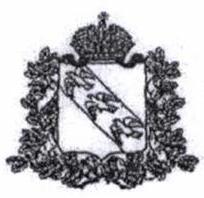 А Д М И Н И С Т Р А Ц И Я Р ы л ь с к о г о   р а й о н а   К у р с к о й   о б л а с т иУ П Р А В Л Е Н И Е  П О  О Б Р А З О В А Н И Ю  Адрес: г. Рыльск,ул. Урицкого, 56                                             Тел. 8 (47152)2-32-92    	Управление по образованию Администрации Рыльского района Курской области сообщает о проведении 18.03.2022 г. на базе Центра опережающей профессиональной подготовки в Курской области (далее – ЦОПП) состоится очередное профориентационное мероприятие «Марафон профессий – Сварщик» в формате видеоконференцсвязи на платформе Zoom.Тема: «Марафон профессий – Сварщик» Время: 18 марта 2022 14:00 Подключиться к конференции Zoom https://zoom.us/j/99624376425?pwd=UG1TMmF2d0NsNjNjQTRCREsrMW9HUT09 Идентификатор конференции: 996 2437 6425Код доступа: 3V8nXCОтчёт о количестве учащихся, принявших участие в мероприятии, просьба направить на адрес электронной почты  rylsk_poarko@mail.ru не позднее двух рабочих дней со дня проведения мероприятия.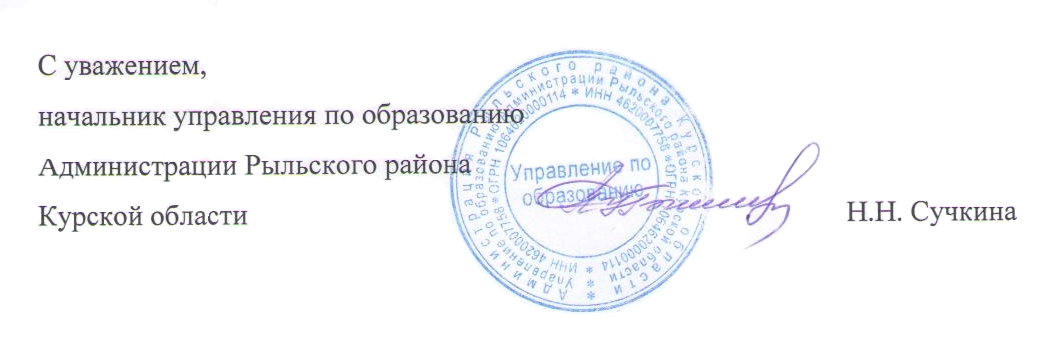 Исп. Стулова Т.Н.89207299286Исходящий №180 «15» марта 2022 г.Руководителю ОО